COMPETENCE BASED ASSESMENTGRADE 3 YEAR 2020 (MONITORING LEARNERS PROGRESS)CHRISTIAN RELIGIOUS EDUCATION ACTIVITIES	TIME: 			NAME: 													LEARNER UPI: 	GENDER: 	BOY 		GIRL SCHOOL NAME 					ANSWER ALL QUESTIONSI should always make__________choices. (wrong, right)__________made the parts of my body. (God, man)Name 3 people in your familyThe first man to be created was?_________(Eve, Adam)Adam and Eve___________God. (disobeyed, obeyed)When we obey our parents we will be__________(sad, happy)Grandparents are part of my____________ family.               (nuclear, extended)The bible is the word of ___________(God, man)The bible is divided into_______parts. (2, 3)The first four books of the New Testament are called ____________ books. (Law, gospel)____________ saw the burning bush. (Joshua, Moses)Moses was looking after _________when he saw a burning bush. (cattle, sheep)Name the following creation of God.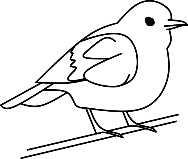 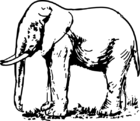 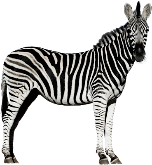 We show respect to holy places when we stay__________ and listen.        (silent, noisy)We should show respect to our_________(elders, animals)___________was swallowed by a big fish. (Joseph, Joshua)The bible teaches us to __________God. (hate, respect)We should __________our parents (deny, obey)Adam and Eve were put in the garden of ___________(Gethsemane, Eden)No. of questions correctPerformance level